Publicado en Sevilla el 11/09/2018 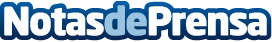 Clínica Lucq: especialista en esclerosis con espuma en el tratamiento de varicesLa clínica de angiología y cirugía vascular de Sevilla, Lucq, expone las ventajas de la esclerosis con espuma en el tratamiento de la patología venosaDatos de contacto:Clínica LUCQ954 22 35 36Nota de prensa publicada en: https://www.notasdeprensa.es/clinica-lucq-especialista-en-esclerosis-con Categorias: Medicina Andalucia http://www.notasdeprensa.es